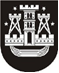 KLAIPĖDOS MIESTO SAVIVALDYBĖS TARYBASPRENDIMASDĖL SUTIKIMO PERIMTI VALSTYBĖS TURTĄ KLAIPĖDOS MIESTO SAVIVALDYBĖS NUOSAVYBĖN 2020 m. lapkričio 26 d. Nr. T2-279KlaipėdaVadovaudamasi Lietuvos Respublikos vietos savivaldos įstatymo 6 straipsnio 32 punktu, 16 straipsnio 4 dalimi, Lietuvos Respublikos kelių įstatymo 4 straipsnio 4 dalimi ir Lietuvos Respublikos valstybės ir savivaldybių turto valdymo, naudojimo ir disponavimo juo įstatymo 6 straipsnio 2 punktu, Klaipėdos miesto savivaldybės taryba nusprendžia: 1. Sutikti perimti Klaipėdos miesto savivaldybės nuosavybėn inžinerinį statinį – dviračių taką Smiltynė–Nida, kurio unikalus numeris – 4400-1860-4754 (ruožas nuo 2,104 iki 2,956 km, ilgis – 852,00 m), skirtą savarankiškajai savivaldybės funkcijai – savivaldybių vietinės reikšmės kelių ir gatvių priežiūrai, taisymui, tiesimui ir saugaus eismo organizavimui – vykdyti.2. Įgalioti Klaipėdos miesto savivaldybės administracijos direktorių pasirašyti šio sprendimo 1 punkte nurodyto turto perdavimo–priėmimo aktą.3. Perduoti 1 punkte nurodytą turtą, perėmus jį Klaipėdos miesto savivaldybės nuosavybėn, patikėjimo teise valdyti Klaipėdos miesto savivaldybės administracijai.Šis sprendimas gali būti skundžiamas Lietuvos administracinių ginčų komisijos Klaipėdos apygardos skyriui arba Regionų apygardos administraciniam teismui, skundą (prašymą) paduodant bet kuriuose šio teismo rūmuose, per vieną mėnesį nuo šio sprendimo įteikimo suinteresuotai šaliai dienos. Savivaldybės merasVytautas Grubliauskas